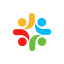 Информационные ресурсы Гатчинской методической службыУважаемые коллеги, просим вас присоединится к ресурсам методической службы и распространить информацию среди ваших сотрудников и коллег. Наименование ресурсаАдрес в сети ИнтернетЦель создания целевая аудитория Сайтhttps://mms-gtn.ru/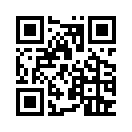 Официальный источник документации по мероприятиям методической службы для руководящих и педагогических сотрудников Гатчинского района.Группа в социальной сети «ВКонтакте»:https://vk.com/club196694165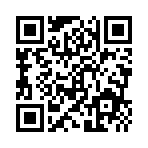 Для информирования педагогических работников, обучающихся и родителей Гатчинского района.Чат в социальной сети «Телеграм»https://t.me/+3NiFMqG3lIdiNDM6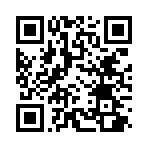 Для педагогических работников всех учреждений района с целью мгновенного общения по срочным вопросам работы методической службы.